CIPACCOLLABORATIVE INTERNATIONAL PESTICIDES ANALYTICAL COUNCIL LIMITEDCommission Internationale des Méthodes d'Analyse des Pesticides (CIMAP)CIPAC Prepublished Methods:Adopted CIPAC methods are available on a per-method basis as pdf-file, as long as they are not yet published in a Handbook. CIPAC charges a nominal fee per method. The list on the order form is exhaustive, which means that methods which are not on the list are not available. The list of methods (see http://www.cipac.org/prepubme.htm) covers the time period of adoption of methods at the from going to press of Handbook O (summer 2012) to present (September 2014, after CIPAC Meeting in Liège, Belgium). For further details see prepublished order form.Terms of Use:By ordering one or more of these methods, the user accepts the conditions of use as follows:these are draft methods and are subject to revision without further noticethese methods will appear in revised and edited form in CIPAC Handbook O presumably in the year 2015. The prepublished methods expire as soon as they appear in printed form in the CIPAC Handbook O.The CIPAC copyright and disclaimer (cf. CIPAC Handbook N, page ii) applies to all prepublished methods.PYRAOXYSTROBIN964ISO common name 	PyraoxystrobinChemical name    	methyl (2E)-2-(2-{[3-(4-chlorophenyl)-1-methylpyrazol-5-yl]oxymethyl} phenyl)-3-methoxyacrylate (IUPAC)methyl (αE)-2-[[[3-(4-chlorophenyl)-1-methyl-1H-pyrazol-5-yl]oxy]methyl] -α-(methoxymethylene)benzeneacetate (CA; 862588-11-2)Empirical formula 	C22H21ClN2O4RMM  	412.87m.p.	129.6°Cv.p.	1.22×10-8 Pa at 20°CSolubility                     In water 0.03 mg/L at 20°C; high solubility in N,N-Dimethylformamide, acetone, ethyl acetate, toluene, acetonitrileStability	Not stable in alcohol to heatDescription	The pure material is a white, odourless solidFormulation		Suspension concentrates (SC)PYRAOXYSTROBIN technical964/TC/M/-1 Sampling. Take at least 100 g.2. Identity test2.1 HPLC. Use the reversed phase HPLC method below. The relative retention time of the Pyraoxystrobin peak in the sample solution should not deviate by more than 1.5% from that of the calibration solution.2.2 Infrared. Prepare potassium bromide discs for the technical sample and pyraoxystrobin reference substance. A typical potassium bromide disc should contain a sample prepared in the 0.15-0.35% by weight range. Scan the discs from 4000 to 600 cm-1. The spectrum from the sample should not differ significantly from that of the reference substance.3 Pyraoxystrobin OUTLINE OF METHOD Pyraoxystrobin is determined by reversed phase high performance liquid chromatography using UV detection at 280 nm and external standardisation.REAGENTSAcetonitrile  HPLC grade Water  HPLC gradePyraoxystrobin  reference standard of known content. Store refrigerated.Calibration solutions. Weigh in duplicate about 40 mg (to the nearest 0.1 mg) of pyraoxystrobin reference standard (s mg) into separate volumetric flasks (100 ml). Add acetonitrile (about 80 ml) and place the flask in an ultrasonic bath for 15 min. Allow to cool to ambient temperature and fill to the mark with acetonitrile. Mix thoroughly. (calibration solutions CA and CB). APPARATUSHigh performance liquid chromatograph  equipped with a detector suitable for operation at 280 nm (UV-detection) and an injection system capable of injecting 5 µl.Liquid chromatographic column  stainless steel, 150 x 4.6 mm (i.d.), Agilent ZORBAX SB C18, 5 µm, or equivalent with the same selectivity.Electronic integrator or data systemUltrasonic bathPROCEDUREChromatographic conditions (typical)Column temperature	30°C Flow rate	1.3 ml/minDetector wavelength	280 nmInjection volume	5 µlMobile phase	acetonitrile - water, 600 + 400 (v/v)Retention time       	pyraoxystrobin approximately 6.4 minEquilibration of the system. Pump sufficient mobile phase through the column to equilibrate the system. Inject 5 µl portion of calibration solution CA until the response obtained from two consecutive injections deviate by less than 1.0%. Then inject 5 µl portion of calibration solution CB. The response factor for this solution should not deviate by more than 1.0% from that for calibration solution CA, otherwise prepare new calibration solutions.Preparation of sample. Prepare sample solutions in duplicate for each sample. Weigh (to the nearest 0.1 mg) sufficient sample (w mg) to contain about 40 mg of pyraoxystrobin (s mg) into a volumetric flask (100 ml). Add acetonitrile (about 80 ml) and place the flask in an ultrasonic bath for 15 min. Allow to cool to ambient temperature and fill to the mark with acetonitrile. Mix thoroughly. (sample solutions S1 and S2). Determination. Inject in duplicate 5 l portions of each sample solution bracketing them by injections of the calibration solutions as follows: calibration solution CA, sample solution S1, sample solution S1, calibration solution CB, sample solution S2, sample solution S2, calibration solution CA, and so on. Measure the relevant peak areas. Average the values of the duplicate sample injections. Calculate the mean values of the response factors of the calibration solution bracketing two sample solutions and use this value to calculate the pyraoxystrobin content of the bracketed samples.Calculation. Determine the peak area of pyraoxystrobin and calculate the mean value of response factors from the calibration solutions bracketing the injections of the sample solutions and use this value for calculating the pyraoxystrobin content of the bracketed sample solutions. The pyraoxystrobin content is the mean value of two sample solutions.Pyraoxystrobin content  g/kgwhere:fi	= individual response factorf	= mean response factor Hs	= peak area of pyraoxystrobin in the calibration solution Hw	= peak area of pyraoxystrobin in the sample solutions	= mass of pyraoxystrobin reference standard in the calibration solution (mg)w   = mass of sample taken (mg)P	= purity of pyraoxystrobin reference standard (g/kg)PYRAOXYSTROBIN suspension concentrates964/SC/M/-1 Sampling. Take at least 600 ml.2. Identity test2.1 HPLC. As for pyraoxystrobin technical 964/TC/M/2.12.2 HPLC-MSPROCEDUREPreparation of sample. Homogenise the sample by vigorous shaking Weigh (to the nearest 0.1 mg) sufficient sample to contain about 20 mg of pyraoxystrobin into a volumetric flask (50 ml). Add acetonitrile (about 40 ml) and place the flask in an ultrasonic bath for 15 min. Allow to cool to ambient temperature and fill to the mark with acetonitrile. Mix thoroughly. Filter through a 0.45 µm PTFE filter prior to injection.Chromatographic conditions (typical)Liquid chromatographic column  stainless steel, 150 x 4.6 mm (i.d.), Agilent ZORBAX Extend C18, 5 µm, or equivalent with the same selectivity.Column temperature	30°C Flow rate	1.0 ml/minInjection volume	10 µlMobile phase	acetonitrile - water, 500 + 500 (v/v)Detector                                  MSIonisation mode                    +ESIFull scan mode                     100 - 1000 m/zTotal run  time       	25 minRetention time       	pyraoxystrobin approximately 15 minThe spectrum produced from the sample should not differ significantly from that of the standard.3 PyraoxystrobinAs for pyraoxystrobin technical 964/TC/M/3 exceptPreparation of sample. Homogenise the sample by vigorous shaking. Prepare sample solutions in duplicate for each sample. Weigh (to the nearest 0.1 mg) sufficient sample (w mg) to contain about 40 mg of pyraoxystrobin (s mg) into a volumetric flask (100 ml). Add acetonitrile (about 80 ml) and place the flask in an ultrasonic bath for 15 min. Allow to cool to ambient temperature and fill to the mark with acetonitrile. Mix thoroughly. Filter an aliquot of each prepared solution through a 0.45 µm PTFE filter prior to analysis (sample solutions S1 and S2).4 SuspensibilityREAGENTS AND APPARATUS.  As for pyraoxystrobin technical 964/TC/M/- and MT 184.PROCEDUREPreparation of suspension and determination of sedimentation. MT184.Determination of pyraoxystrobin in the bottom 25 ml of suspension. After removal of the top 225 ml of suspension transfer the remaining 25 ml to a volumetric flask (100 ml) with acetonitrile (50 ml). Place the flask in an ultrasonic bath for 15 min. Allow to cool to ambient temperature and fill to the mark with acetonitrile. Mix thoroughly. Filter through a 0.45 µm filter prior to analysis. Determine the mass of pyraoxystrobin (Q g) by 964/TC/M/3.CalculationSuspensibility%where:c    = mass of pyraoxystrobin in the sample taken for the preparation of the suspension (g)Q   = mass of pyraoxystrobin in the bottom 25 ml of suspension (g)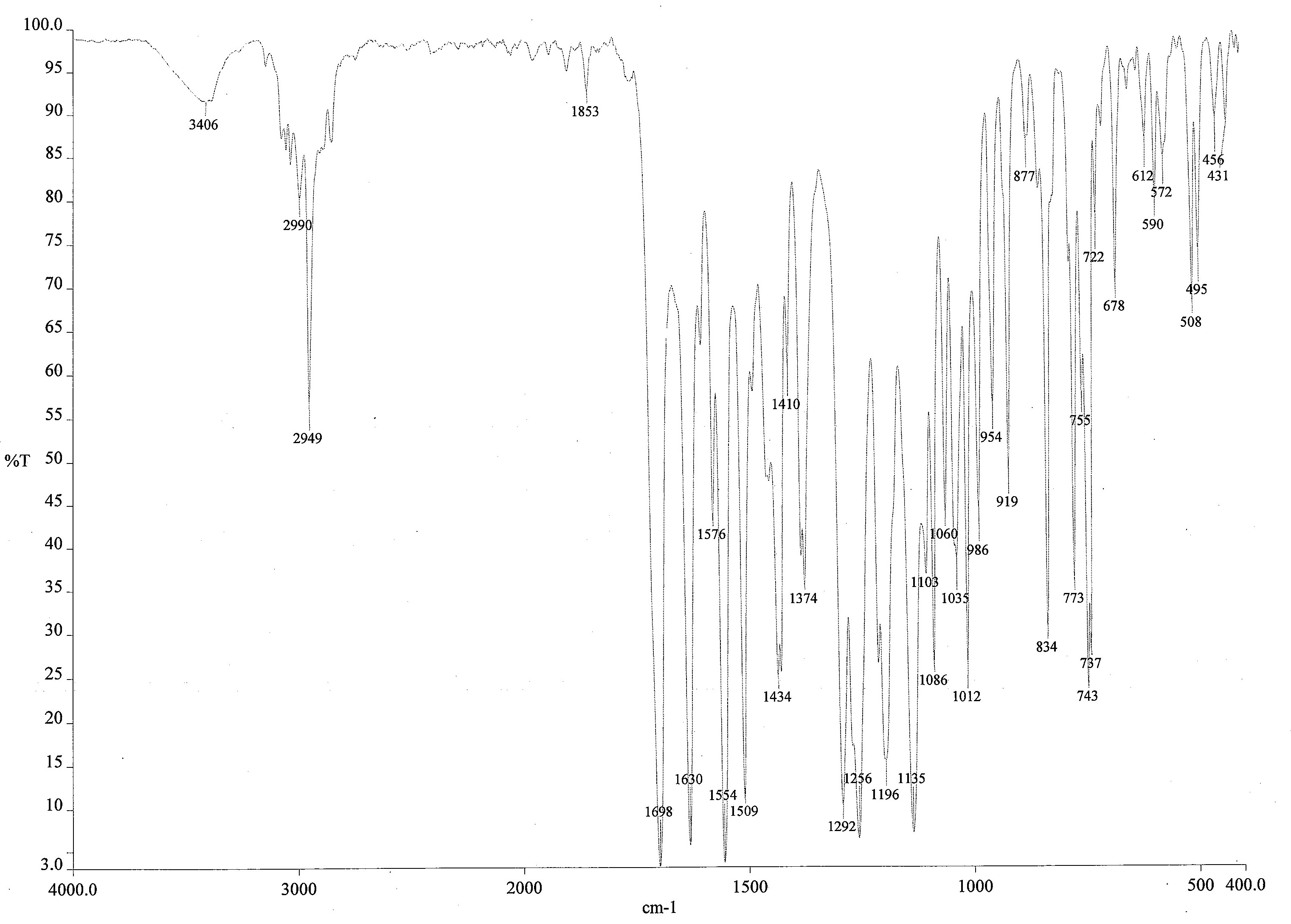 Fig.1 Infrared spectrum of pyraoxystrobin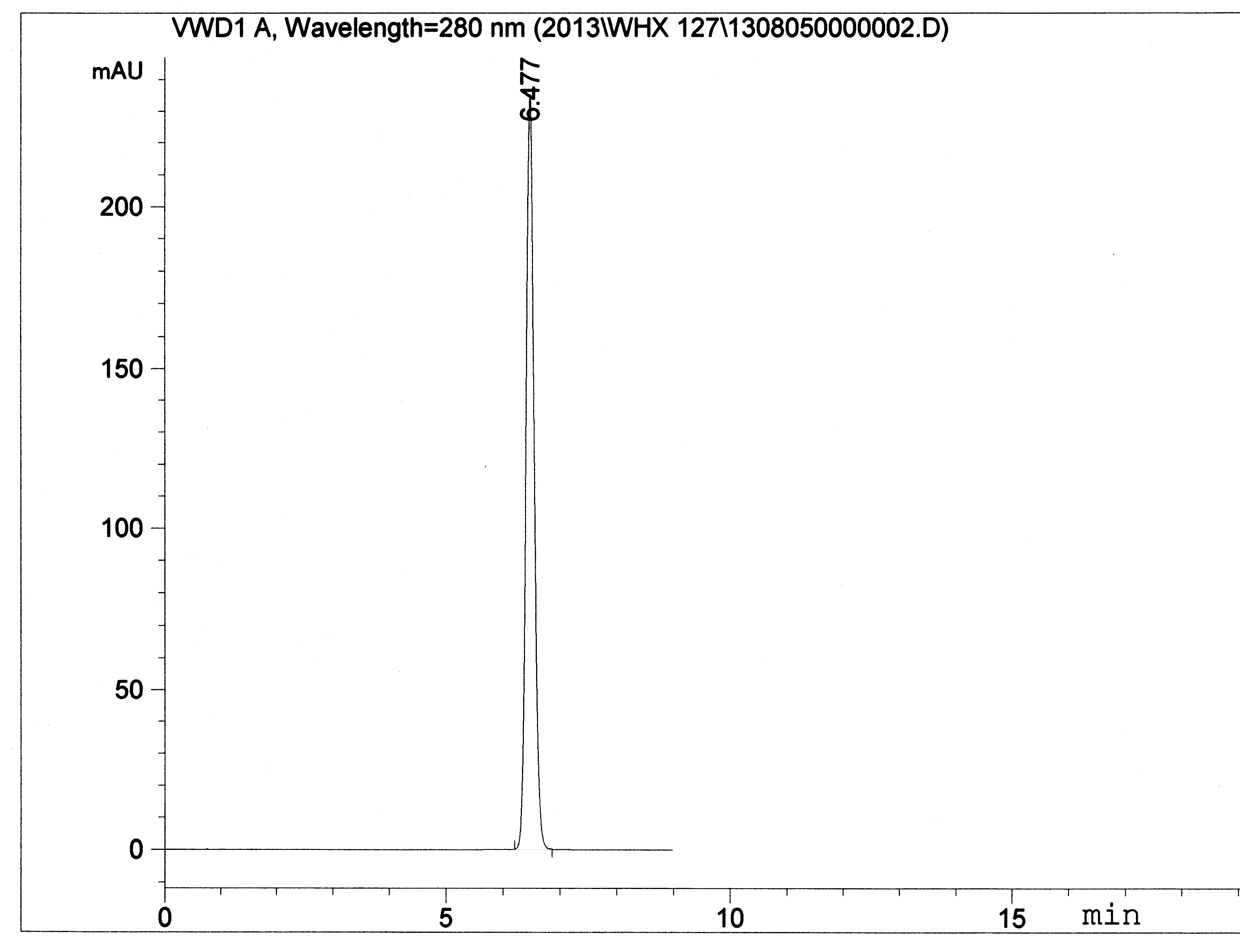 Fig.2 HPLC chromatogram of pyraoxystrobin standard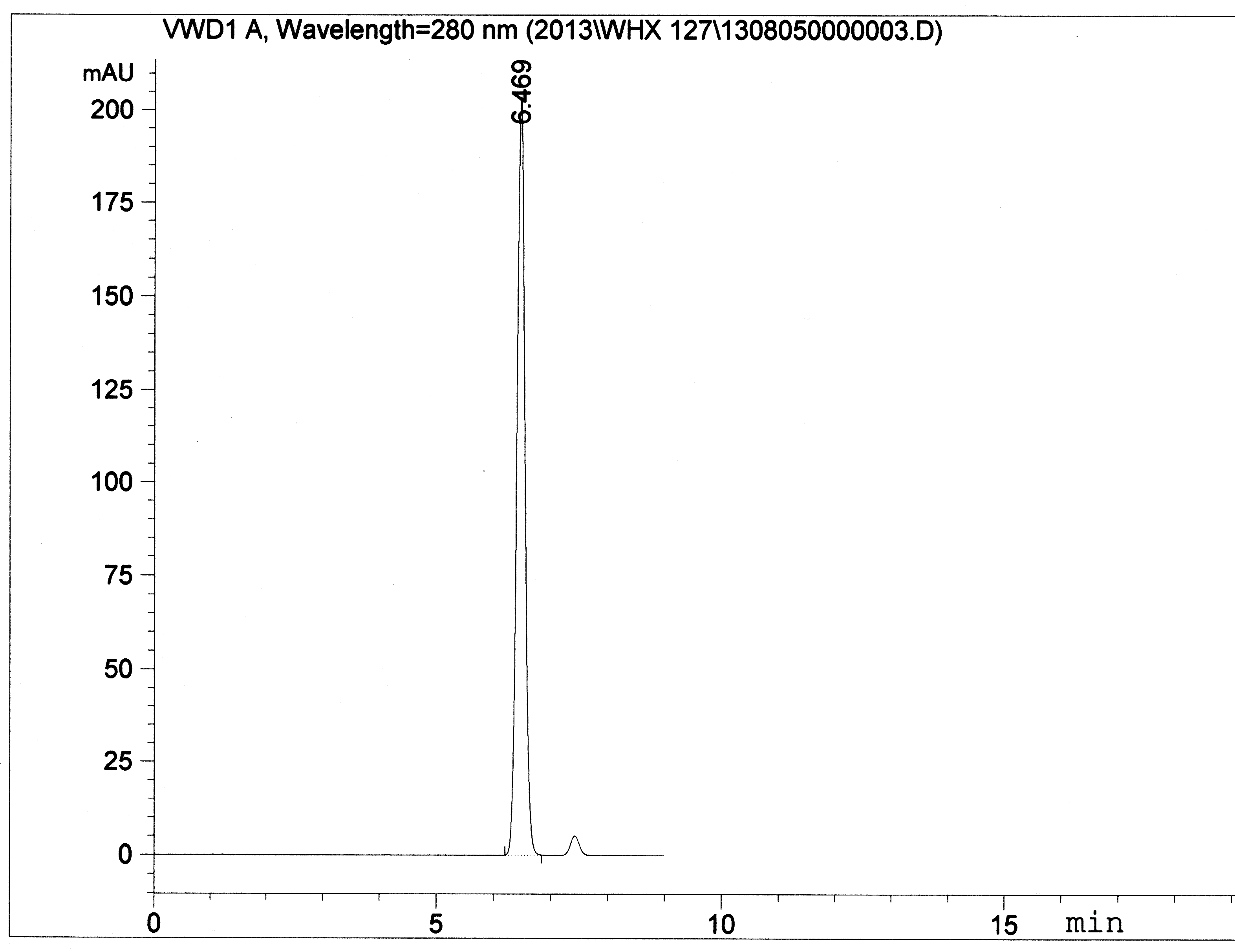 Fig.3 HPLC chromatogram of pyraoxystrobin TC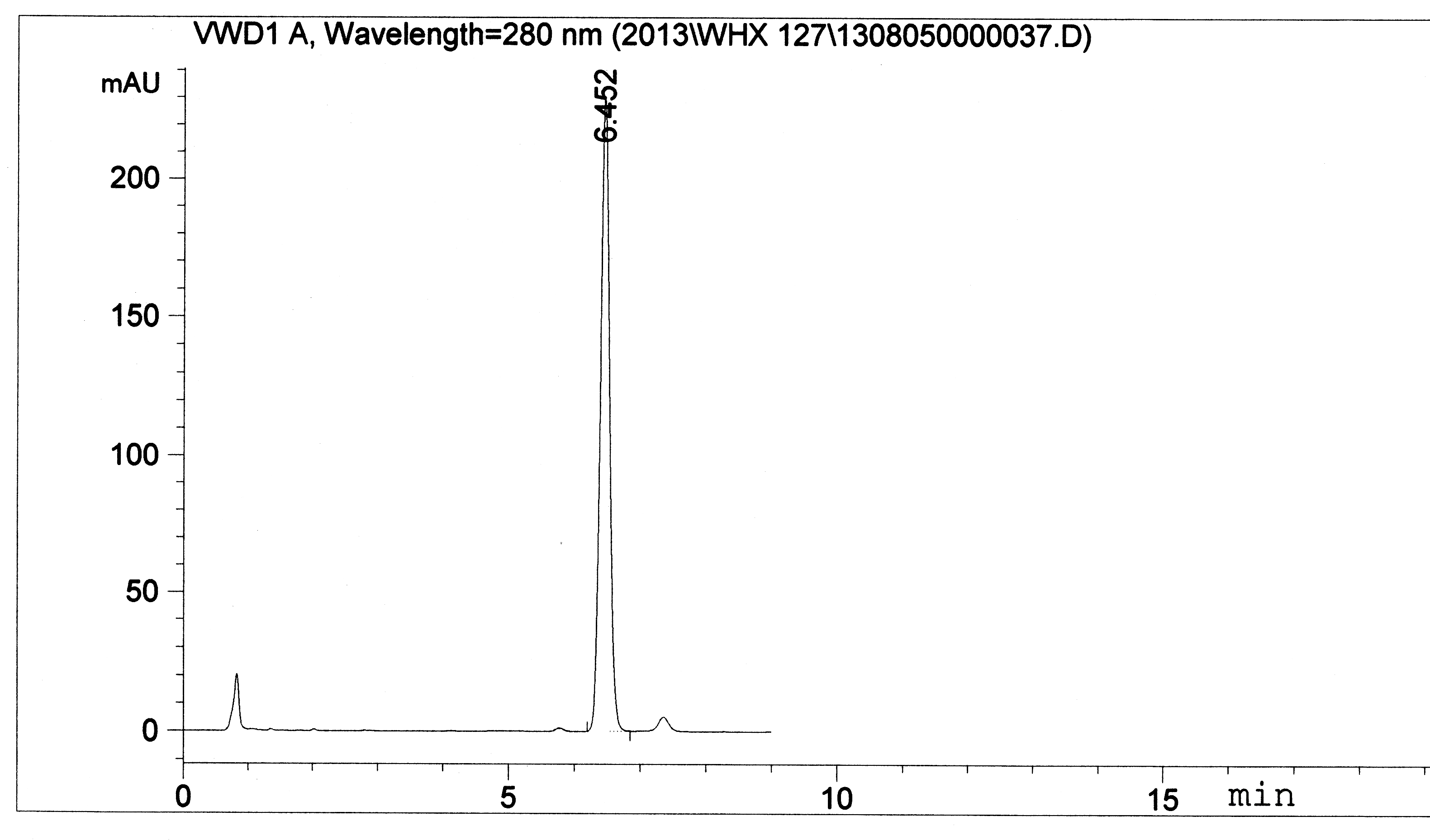 Fig.4 HPLC chromatogram of pyraoxystrobin SC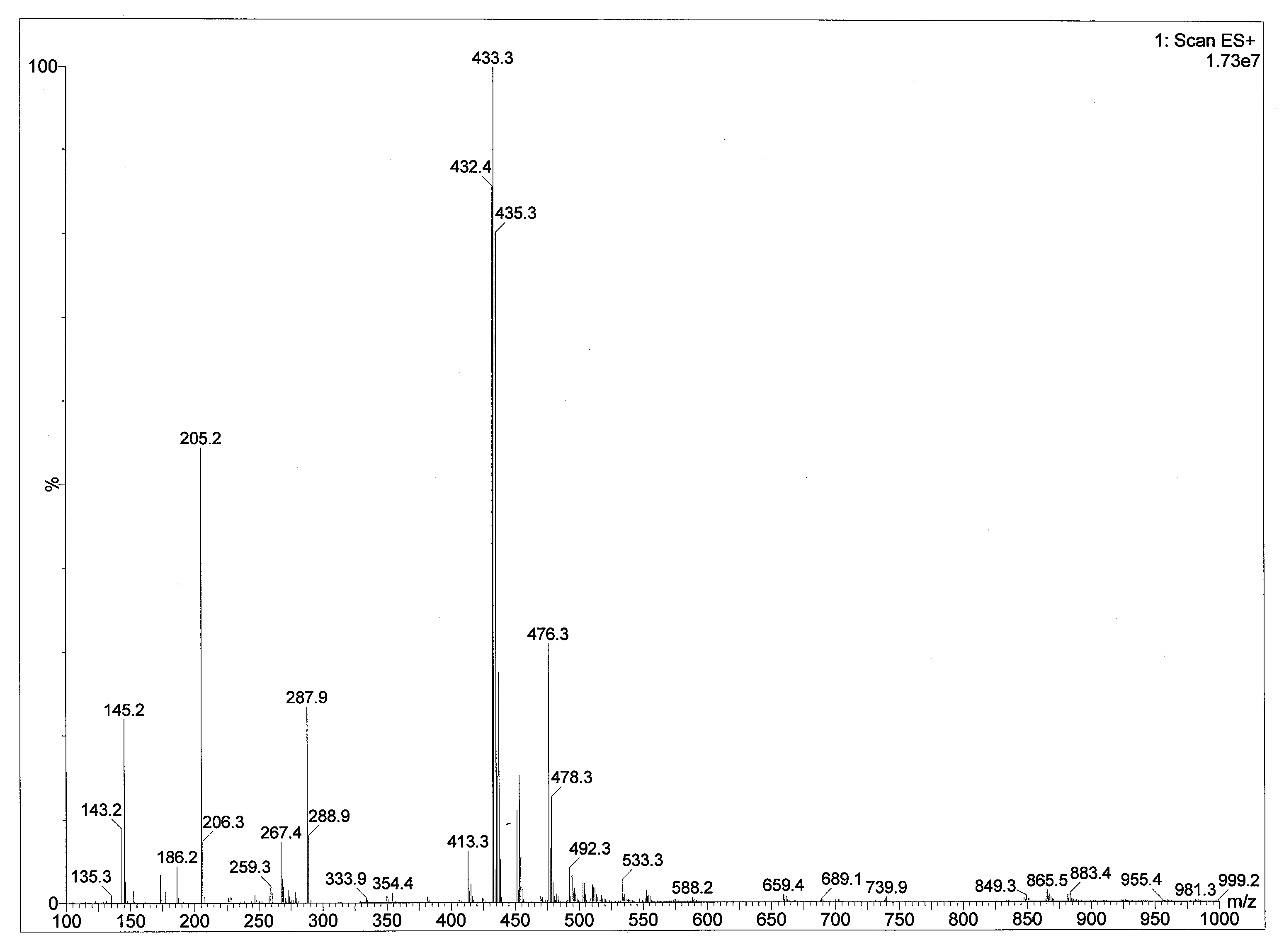 Fig.5 HPLC-MS spectrum of pyraoxystrobin standard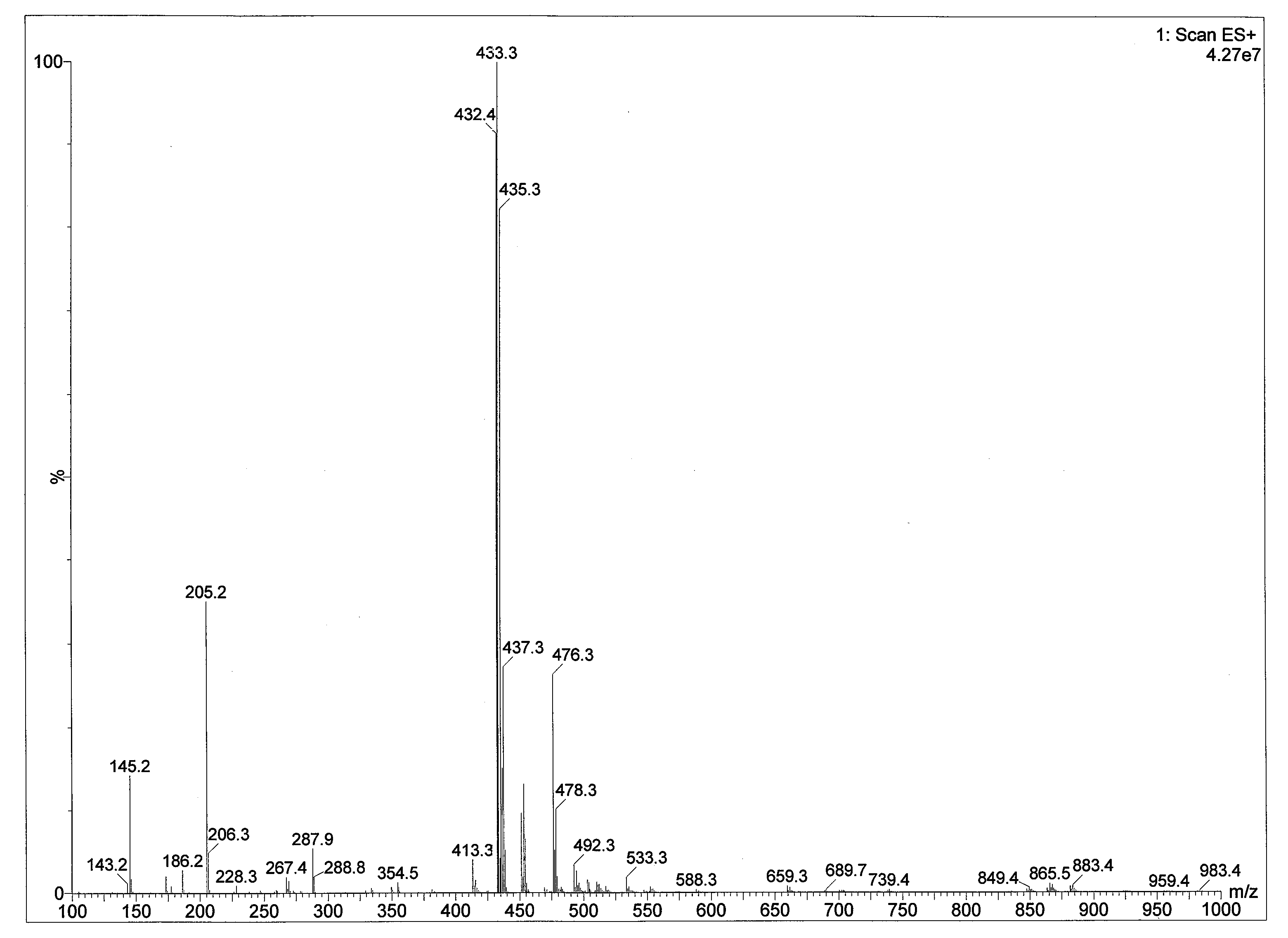 Fig.6 HPLC-MS spectrum of pyraoxystrobin SC